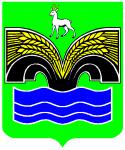 АДМИНИСТРАЦИЯГОРОДСКОГО ПОСЕЛЕНИЯ ВОЛЖСКИЙМУНИЦИПАЛЬНОГО РАЙОНА КРАСНОЯРСКИЙСАМАРСКОЙ ОБЛАСТИПОСТАНОВЛЕНИЕот 27 июня 2018 года	№ 46Об утверждении перечня муниципальных услуг городского поселения Волжский муниципального района Красноярский Самарской области, предоставление которых посредством комплексного запроса не осуществляетсяРассмотрев Представление Прокуратуры Красноярского района Самарской области №№ 07-21/107от 21.05.2018 года, об устранении нарушений законодательства об организации предоставления государственных и муниципальных услуг, в соответствии с Федеральным законом от 27.07.2010г. № 210-ФЗ «Об организации предоставления государственных и муниципальных услуг», Администрация городского поселения Волжский муниципального района Красноярский Самарской области ПОСТАНОВЛЯЕТ:1. Утвердить перечень муниципальных услуг городского поселения Волжский муниципального района Красноярский Самарской области, предоставление которых посредством комплексного запроса не осуществляется, согласно приложению, к настоящему постановлению.2. Настоящее постановление довести до сведения муниципальных служащих администрации городского поселения Волжский.                  3. Опубликовать настоящее постановление в газете «Красноярский вестник» и разместить на официальном сайте администрации городского поселения Волжский в сети интернет.4. Настоящее постановление вступает в силу со дня его официального опубликования.5. Контроль за исполнением настоящего постановления оставляю за собой.Глава городского поселенияВолжскийВ.Ю. ФадинПриложение к постановлениюАдминистрациигородского поселения Волжский муниципальногорайонаКрасноярский Самарской областиот «27» июня 2018г. № 46Перечень муниципальных услуггородского поселения Волжский муниципального района Красноярский Самарской области, предоставление которыхпосредством комплексного запросане осуществляетсяВыдача документов (единого жилищного документа, копии финансово-лицевого счета, выписки из домовой книги, карточки учета собственника жилого помещения, справок и иных документов, предусмотренных законодательством Российской Федерации).Присвоение, изменение, аннулирование и регистрация адресов объектов недвижимости.Выдача разрешений на проведение земляных работ.